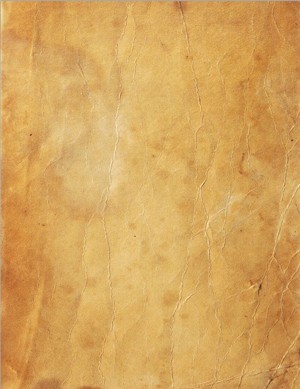 WANTEDTHE CRUCIBLEPoster projectWHO IS TO BLAME?WANTED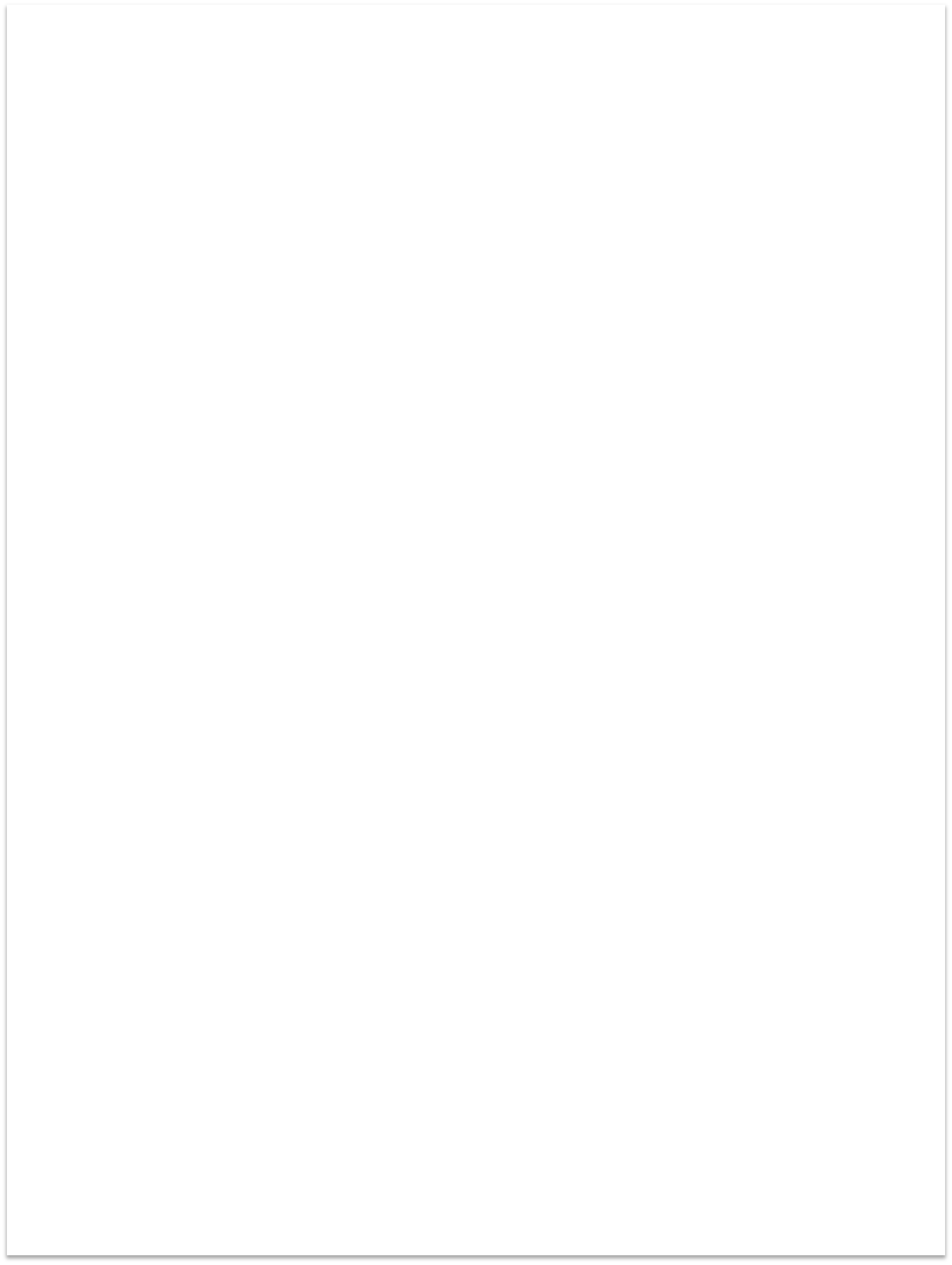 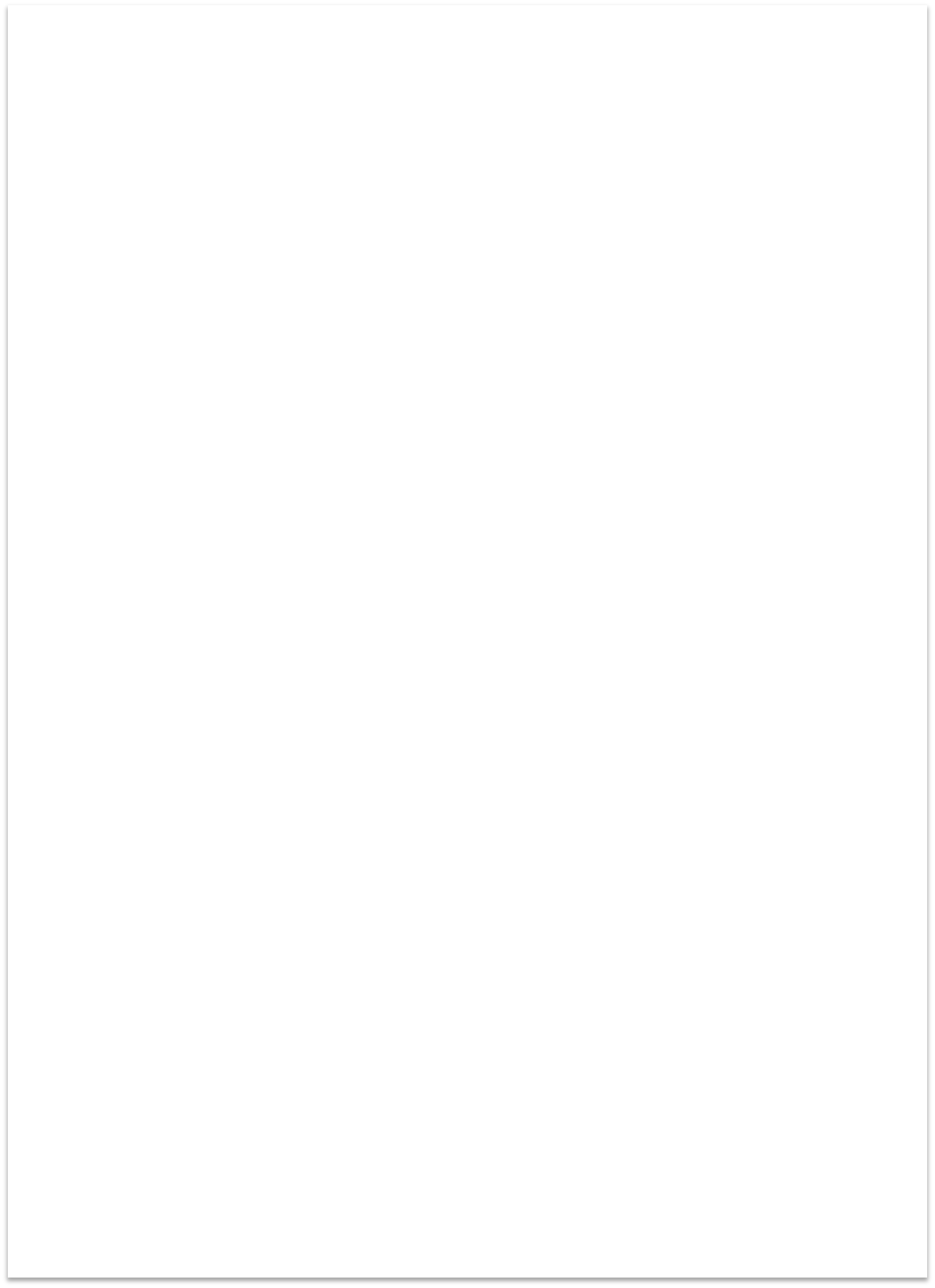 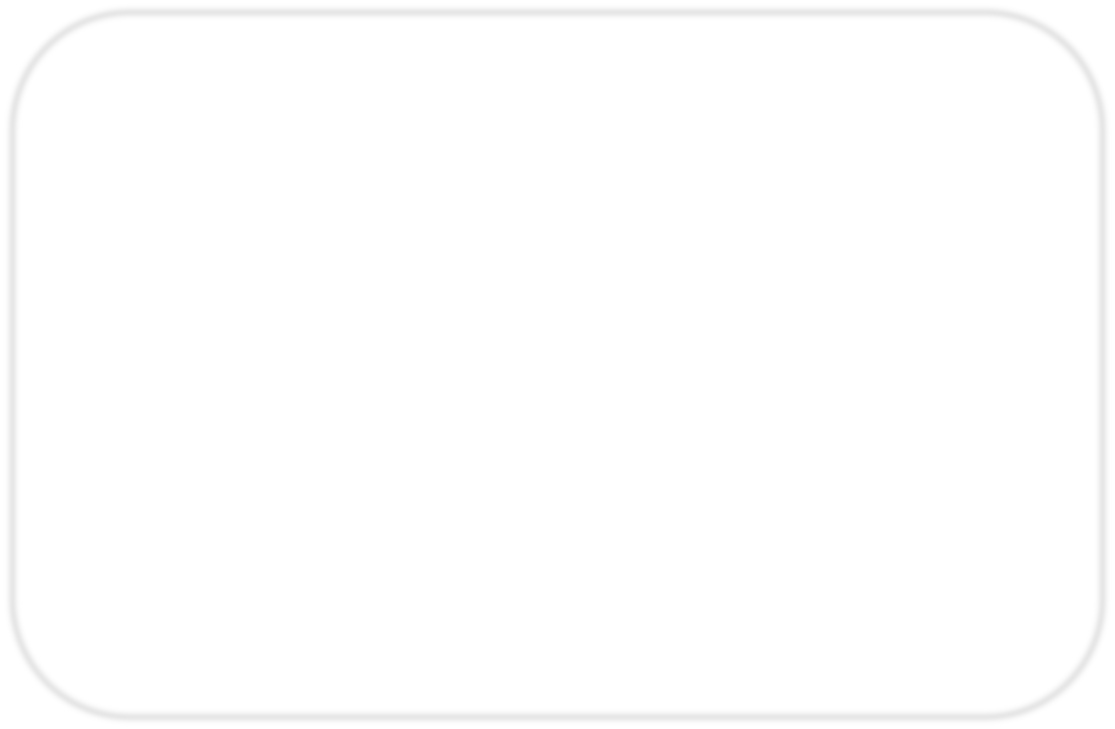 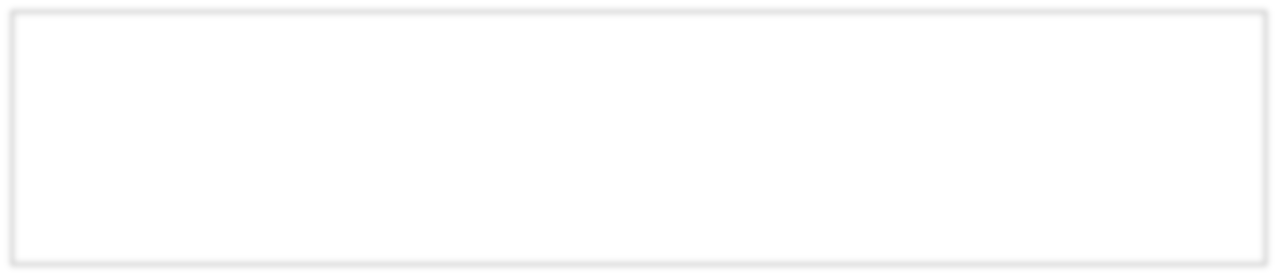 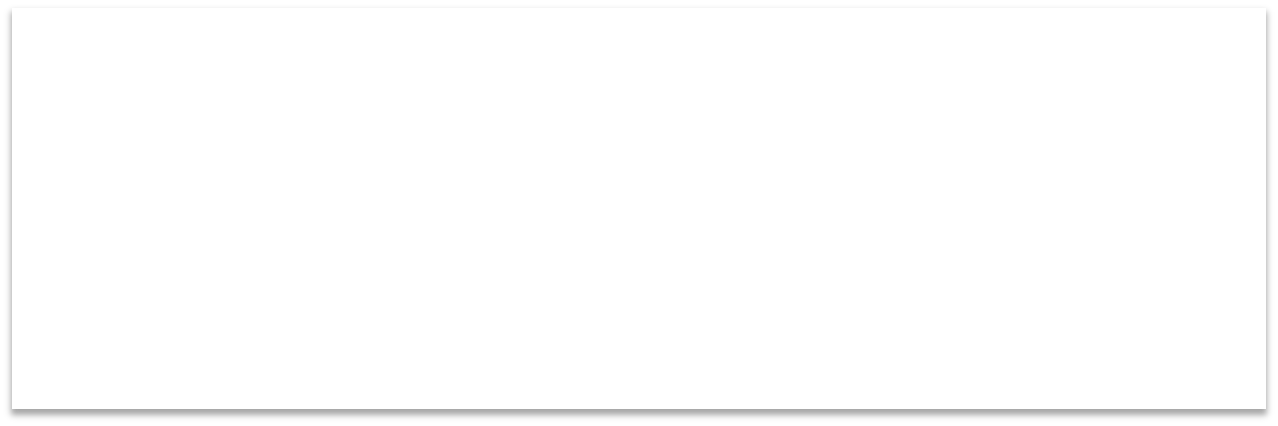 Teacher GuideThank you for purchasing this product! Please leave a review for my records and let me know the positives and possible improvements so I can better serve your needs!~*Follow me for great deals*~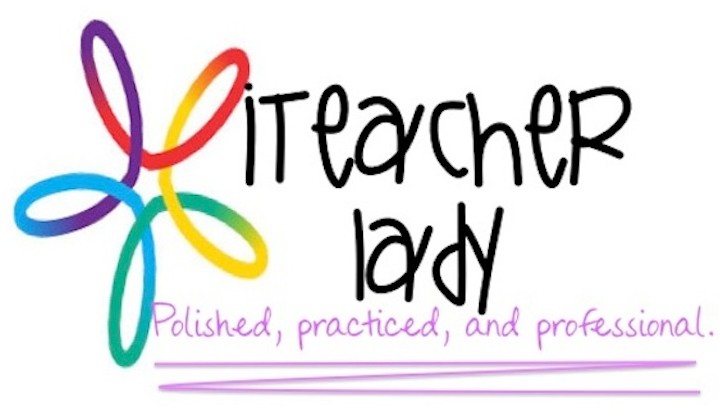 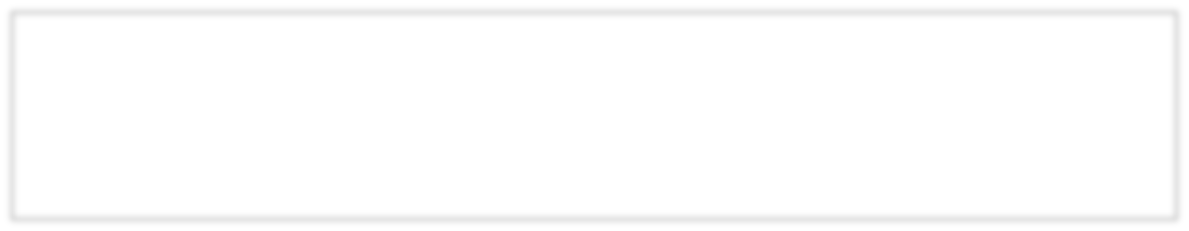 Teacher GuideInstruction:Who was REALLY responsible for the Salem Witch Trials? This fun activity gives your students an alternative view on who could be to blame for the happenings of the trials, as well as getting creative with drawing and stating their character’s case. The students are to create Wanted posters for their character. The best way this lesson can be taught is to divide your class into ten groups. They are to create a Wanted Poster for their character, describing specific characteristics (physical, who they can be seen with, where they can be located, etc) as well as a list of charges. It might be beneficial to create a brainstorming activity within their groups about things they did during the play that could put them at fault for the Crucible. The Wanted Posters make great wall art and a great reminder to the students that there is always another view to who is to blame!I have included templates of each character, as well as a blank template if you wish to do something else with this lesson. Also, a filled out page is included to show what kind of results are expected from this assignment. Do not mind the photo- it is just an example. If you have any questions, feel free to contact me in the Q&A portion of my TpT store. http://www.teacherspayteachers.com/Store/Iteacher-Lady-High- School-ElaThank you! iTeacher LadyWANTED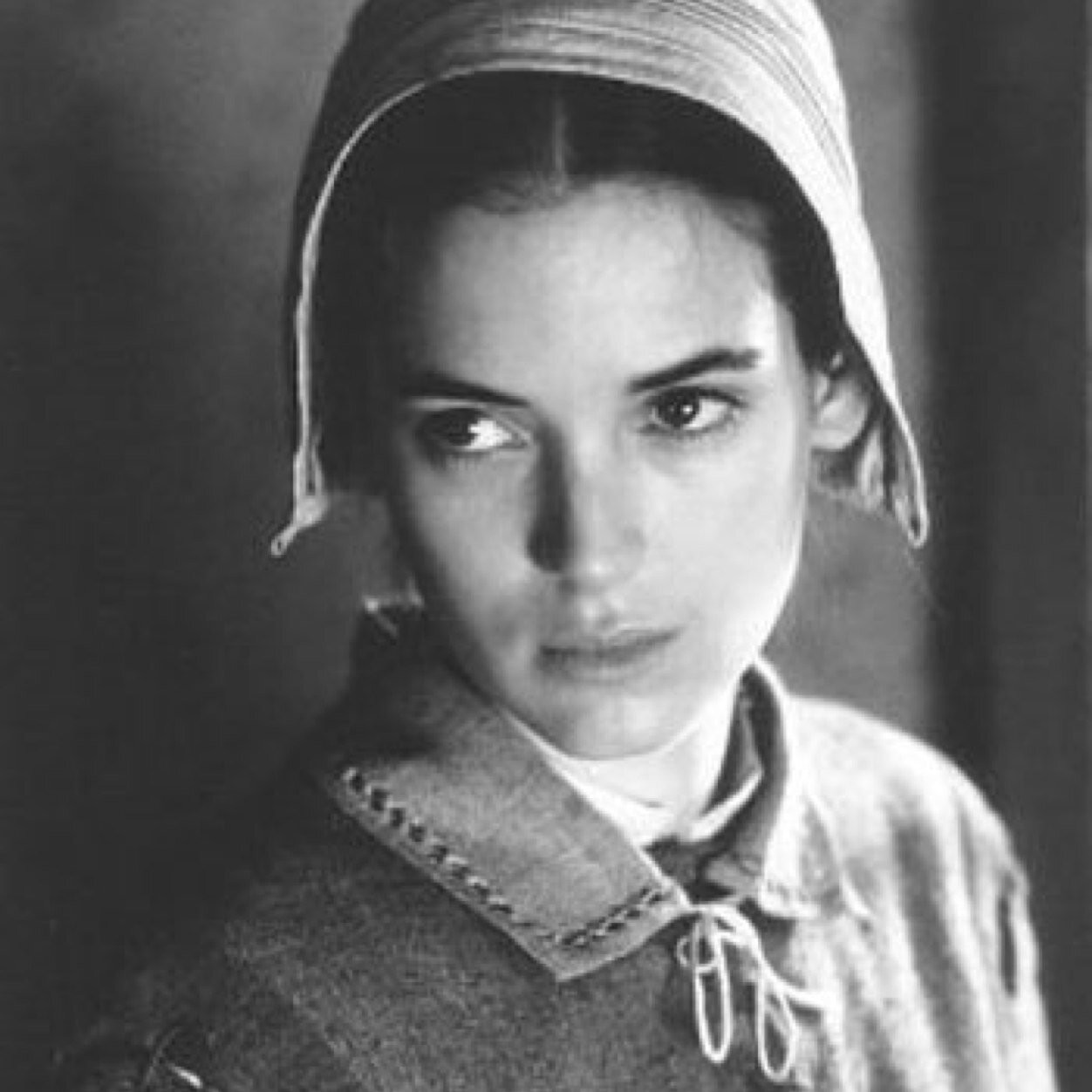 Abigail WilliamsWANTEDAbigail WilliamsWANTEDJohn proctorWANTEDReverend parrisWANTEDReverend haleWANTEDThomas putnamWANTEDMary warrenWANTEDElizabeth proctorWANTEDtitubaWANTEDJudge danforthWANTEDGiles corey